SUBVENTIONS DE RECHERCHE ET DE DIFFUSION DES CONNAISSANCES POUR ÉTUDIANTS OFFERTES PAR LA SOCIÉTÉ CANADIENNE DE PSYCHOLOGIE 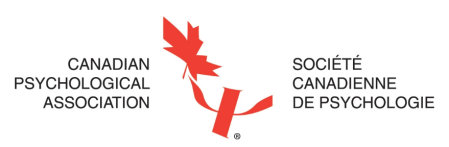 FORMULAIRE DE DEMANDERENSEIGNEMENTS SUR LE CANDIDATRENSEIGNEMENTS SUR LE CANDIDATNomAdresseNuméro de téléphoneCourrielNo de membre de la SCP :RENSEIGNEMENTS SUR LE SUPERVISEUR :RENSEIGNEMENTS SUR LE SUPERVISEUR :NomAdresseNuméro de téléphoneCourrielNo de membre de la SCP :RENSEIGNEMENTS SUR LE PROJET PROPOSÉRENSEIGNEMENTS SUR LE PROJET PROPOSÉTitreRésuméVeuillez joindre comme pièce séparée (voir les exigences relatives aux propositions)Description du projetVeuillez joindre comme pièce séparée (voir les exigences relatives aux propositions)État du processus d’évaluation éthique par un conseil d’éthique de la rechercheVeuillez joindre séparément le document fourni par le conseil d’éthique de la recherche (voir les exigences relatives aux propositions)Montant demandé à la SCP (maximum 1 000 $)Financement provenant d’autres sourcesCurriculum vitæ du candidatVeuillez joindre le CV Lettre de soutien du départementVeuillez joindre comme pièce séparée (voir les exigences relatives aux propositions)INFORMATION FINANCIÈRE EXIGÉE SI LA DEMANDE EST ACCEPTÉEINFORMATION FINANCIÈRE EXIGÉE SI LA DEMANDE EST ACCEPTÉEIndiquer à qui les fonds doivent être adressés — au candidat ou au service des finances?Indiquer à qui les fonds doivent être adressés — au candidat ou au service des finances?Candidat Service des finances de l’établissement (Fournir le nom et les coordonnées, y compris l’adresse postale et l’adresse de courriel)